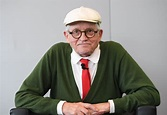 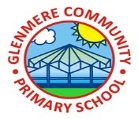 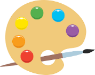 Artistic techniques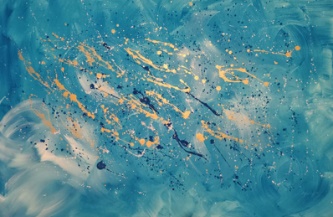 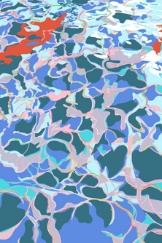 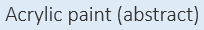 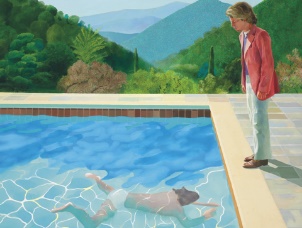 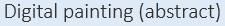 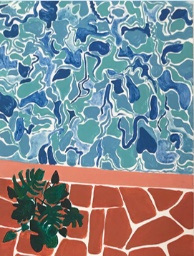 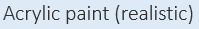 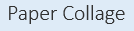 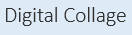 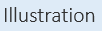 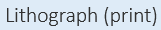 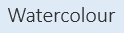 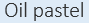 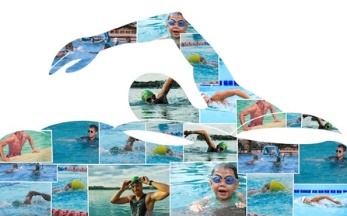 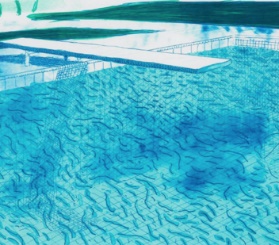 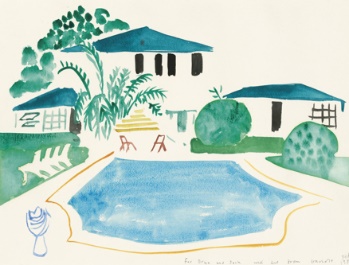 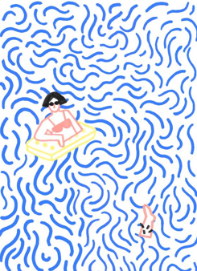 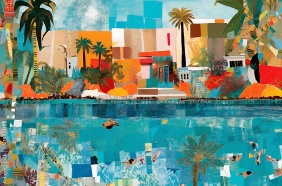 KnowledgeKnowledgeHockney works with paint for most of his art, however, he also uses photography and printing techniquesHe was involved in the pop art movement in the 1960sPop art was a style of art that was bright and full of colour.He created a revolutionary style of art called a ‘Joiner’, where he takes lots of photographs of the same scene and combines themFiona Rae is a British contemporary artist known for her colourful abstract workShe uses formal elements such as line, shape and colour to create paintings that can be interpreted in different ways  Abstract art aims to provide viewers with an emotional experience, one that is completely different for each person, depending on their personality and moodArtists use art to tell about things that are important to them; looking at artworks from the past can reveal thoughts, opinions, memories and experiencesArt can be analysed and interpreted in lots of ways and can be different for everyoneKey VocabularyKey VocabularyabstractArt that doesn’t necessarily look like real life – uses shapes, colours and gestural marksanalyseTo investigate something in detail to understand itevaluateTo form an opinion of how good or useful something isinterpretTo understand or explain the meaning of something mediumThe materials used to make a piece of artmixed-mediaArt made from a combination of different materials respondTo create ideas from experiencing art of others 